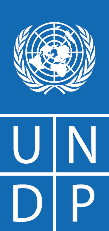 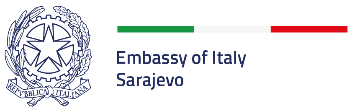 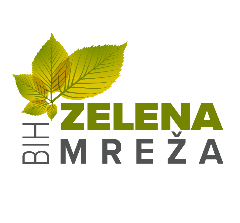 OBRAZAC PROJEKTNOG PRIJEDLOGA1. Sažetak projekta (najviše jedna stranica)2. Relevantnost projekta (najviše jedna stranica)Molimo navedite sljedeće informacije:Opis relevantnosti projekta;Opis konkretnih problema i potreba ciljnih grupa i lokaliteta, te načina na koji će projekat odgovoriti na iste;Sažeto obrazloženje ispunjenosti kriterija za relevantnost (2.13 iz Smjernica za podnositelje prijava).3. Opis ciljnih grupa (najviše pola stranice)Molimo, detaljno opišite ciljne grupe i direktne korisnike (specifičnosti i struktura, npr. dobna/polna/obrazovna, manjinske grupe, itd.).4. Ciljevi (najviše pola stranice)Molimo, opišite opće i specifične ciljeve projekta.5. Opis očekivanih rezultata i dugoročnih efekata projekta (najviše pola stranice)Molimo, obrazložite očekivane rezultate aktivnosti.6. Naziv i trajanje projektnih aktivnostiPredviđeno trajanje aktivnosti je       mjeseca (potrebno je imati u vidu da je maksimalno trajanje implementacije projekata 3 mjeseca).Aktivnosti se unose u excel tabelu „Plan aktivnosti“ (Prilog III). Molimo da aktivnosti i njihove specifične aspekte ukratko opišete ovdje:7. Potencijalni rizici za provedbu projekta (najviše pola stranice)Molimo ukratko opišite bilo kakve potencijalne rizike vezane za pravovremenu i učinkovitu provedbu projektnih aktivnosti, kao i one koji su vezani za sveobuhvatnu dugoročnu održivost (nakon završetka projekta).8. Indikatori za praćenje (monitoring) projektaMolimo označite koji od dole navednih ključnih inidikatora su relevantni za praćenje (monitoring) projekta. Imajte u vidu da će ove indikatore koristiti UNDP u svrhu praćenja rezultata projekta. Ukoliko je potrebno, navedite dodatne indikatore, koji dokazuju da su konkretni rezultati ostvareni za vrijeme trajanja projekta. Napomena: U tabelu se dodaju novi redovi u skladu sa brojem DODATNIH indikatora koje treba prikazati.9. Održivost (najviše 1/2 stranice)Objasnite na koji način će se osigurati održivost nakon završetka projekta, uključujući aktivnosti i mjere koje će se poduzeti kako bi se postigla dugoročna održivost ostvarenih rezultata projekta, kao i konkretne odgovornosti projektnih aktera u tom pogledu. 10. Tehnička dokumentacija, dozvole i suglasnosti (ukoliko je relevantno)Ako je relevantno, molimo navedite je li postoji sva neophodna prateća tehnička dokumentacija potrebna za pravovremen početak radova, kao i da li su pribavljene sve neophodne dozvole i suglasnosti: Ukoliko postoji, molimo da označite koju vrstu neophodne dokumentacije posjedujete. Molimo ne zaboravite potrebnu obaveznu dokumentaciju. Molimo priložite neophodnu dokumentaciju koju posjedujete.11. Opis glavnog nositelja implementacije projekta (najviše pola stranice)Molimo navedite kratki opis prethodnog iskustva podnositelja projekta u pogledu vođenja i realizacije projekata.Također, navedite opis trenutnih organizacijskih kapaciteta za podršku kvalitetnoj i pravovremenoj implementaciji projekta. Molimo detaljno opišite ulogu i drugih projektnih partnera.12. Upravljanje, praćenje i ocjenjivanje implementacije projekta (najviše pola stranice)Detaljno opišite organizacijsku strukturu i tim koji će biti odgovoran za sveukupno upravljanje, praćenje (monitoring) i evaluaciju projekta.13. Promocija i vidljivost projektaMolimo navedite na koji način ćete promovirati projektne aktivnosti i rezultate (društvene mreže, portali, plakati, posteri, videa, informativni materijali, press- konferencije, ceremonija otvaranja i sl.).Imajte na umu da sve promotivne aktivnosti u okviru odobrenih projekata moraju koristi odgovarajući vizualni identitet Zelene mreže (promotivne table ili folije/naljepnice otporne na sunce i kišu na predmetnim objektima s logotip Zelene mreže i donatora na promotivnoj opremi, materijalima), što treba biti uključeno i u budžet, i na taj način doprinijeti dugoročnoj vidljivosti projekta. 14. Narativni opis budžetaMolimo opišite sve troškove, a prema pojedinačnim linijama iz budžeta projekta (npr. opišite količinu i individualnu cijenu, te svrhu nabavke određenih stvari, kao što su putni troškovi ili nabavka opreme,  građevinskog ili drugog materijala).15. PriloziSastavni dio ovog obrasca su sljedeći prilozi:Budžet projekta (u Excel formatu);plan aktivnosti (u Excel formatu);Izjava o partnerstvu SA PARTNERIMA NA PROJEKTU (u WOrd FORMATU);PISMO NAMJERE O  IZNOSU SUFINANCIRANJA (UKOLIKO JE RELEVANtno).U dodatku, podnositelji prijava također moraju priložiti sve obavezne dokumente i priloge, kako se traži u odjeljku 3.1.1 Smjernica za podnosioce prijava. Pored toga, (upisati ime, prezime i naziv udruženja) se obavezuje da će djelovati u interesu projekta, te da će osigurati efikasnu realizaciju predviđenih aktivnosti. (mjesto, datum)				M.P.			                 Potpis odgovorne osobeNAZIV PROJEKTA:PRIORITETNA OBLAST (molim označite polje relevantno za vaš projektni prijedlog):Tema 1Organiziranje volonterskih akcija čišćenja, uređenja zelenih površina, jezera, rijeka i drugih prostora od javnog interesa i pošumljavanja površina. Tema 2Podizanje ekološke svijesti kroz različite aktivnosti, programe i kampanje koje zagovaraju ekološke ideje.Kombinacija obje teme(Tema 1- organiziranje volonterskih akcija čišćenja, uređenja i pošumljavanja + tema 2 podizanje ekološke svijesti kroz različite aktivnosti, programe i kampanje)Kombinacija obje teme(Tema 1- organiziranje volonterskih akcija čišćenja, uređenja i pošumljavanja + tema 2 podizanje ekološke svijesti kroz različite aktivnosti, programe i kampanje)PODNOSITELJ PRIJAVE:PARTNER/I NA PROJEKTU I SJEDIŠTE/ADRESA PARTNERA (navesti imena svih partnera i njihove adrese):  BUDŽET PROJEKTA (KM):Financiranje iz sredstava projekta (KM)Financiranje iz sredstava projekta (KM)Financiranje iz sredstava projekta (KM)BUDŽET PROJEKTA (KM):Sufinanciranje podnositelja prijave uključujući sufinanciranje iz ostalih izvora- ako postoji (KM)Sufinanciranje podnositelja prijave uključujući sufinanciranje iz ostalih izvora- ako postoji (KM)Sufinanciranje podnositelja prijave uključujući sufinanciranje iz ostalih izvora- ako postoji (KM)BUDŽET PROJEKTA (KM):UKUPAN BUDŽET PROJEKTA = a + b (KM)UKUPAN BUDŽET PROJEKTA = a + b (KM)UKUPAN BUDŽET PROJEKTA = a + b (KM)IME I PREZIME, DATUM ROĐENJA,  POŠTANSKA ADRESA, E-MAIL ADRESA I BROJ TELEFONA ODGOVORNE OSOBE ISPRED PODNOSITELJA PRIJAVE:POTPIS I PEČAT:Kratki opis projekta (ukratko opišite što će projekat postići i na koji način):Partner(i) i njihova specifična uloga na projektu:Trajanje projekta:(maksimalno trajanje projekta je 3 mjeseca)<… navesti  predviđeno trajanje projekta u mjesecima>Ciljevi projekta (opći i specifični):<… izlistati ciljeve projekta>Opći cilj:       Specifični ciljevi:      Ciljna grupa(e):<… navesti ciljne grupe >Očekivani rezultati:<… izlistati očekivane rezultate >Glavne aktivnosti:<… izlistati glavne aktivnosti>Ciljna grupa/korisniciOpisIndikativni brojOznačite relevantan indikatorObjektivno provjerljivi indikatori za praćenje uspješnosti rezultata projektaCiljani broj/iznosBroj nevladinih organizacija uključenih u relizaciju ekološkog projekta Broj neformalnih grupa uključenih u relizaciju projektaBroj mladih pojedinaca/aktivista koji nisu dio udruženja uključenih u realizaciju eko projekta Ukupan broj mladih na koje ovaj ekološki projekt ima direktan utjecaj(odvojeno za žene i muškarce)m2 javnog prostora unaprijeđenog kroz projektOčekivani broj građana s promijenutim navikama koje utječu na očuvanje okoliša Očekivani broj građana upoznatih s porukama ekološke kampanje, programa kao rezultat projekta(Drugo dopišite)      DA	DA	NENIJE RELEVANTNO  Odobrenje za gradnju, zauzimanje javne površinePotrebne suglasnosti (ovisno o vrsti manjih građevinskih radova - potvrda o primjenjenosti protupožarnih propisa, primjenjenost propisa zaštite na radu, suglasnost o priključenju na put, vodoprivrednu suglasnost, ekološku suglasnost, itd.)Predmjer radova za manje građevinske i zanatske radoveTehnička specifikacija za opremu